 
Smlouva o sdružených službách dodávky plynu
(dále jen "Smlouva")
 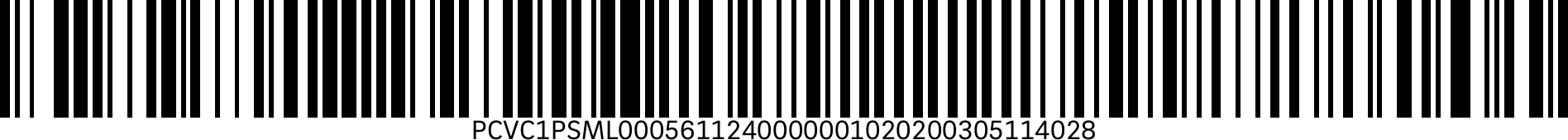 Číslo smlouvy: 9552129474
Číslo místa spotřeby: 3610360334meziZákazníkem
Název firmy: Služby Boskovice, s.r.o. Společnost je zapsána v OR uvedeném u KS / v jiné evidenci: Obchodní rejstřík u Krajského soudu v Brně oddíl C, vložka 47100Adresa sídla firmy: U Lázní 2063/3, 680 01 BoskoviceAdresa pro doručování: U Lázní 2063/3, 680 01 BoskoviceaDodavatelem E.ON Energie, a.s., F. A. Gerstnera 2151/6, České Budějovice 7, 370 01 České Budějovice
IČ: 26078201, DIČ: CZ26078201  
Společnost je zapsaná v: Obchodní rejstřík u Krajského soudu v Českých Budějovicích oddíl B, vložka 1390
Bankovní spojení: 10014-1703621/0100
Zastoupený na základě plné moci společností E.ON Česká republika, s. r. o., IČ: 25733591, DIČ: CZ25733591
  Úvodní ustanovení
Tato Smlouva je uzavřena dnem jejího podpisu oběma smluvními stranami na dobu určitou do 31.12.2021.
Předpokládané datum zahájení dodávky: 01.01.2021
 Platební podmínkyObchodní podmínky dodávky plynu
(dále jen „OPDP")
 